PŘÍKAZNÍ SMLOUVA č. 455/2024uzavřená podle § 2430 a následujících zákona č. 89/2012 Sb., občanský zákoník, v platném znění I.Smluvní stranyPříkazce :	Střední průmyslová škola stavební, České Budějovice, Resslova 2	se sídlem: Resslova 1579/2, 372 11 České Budějovice	zastoupený: RNDr. Vladimírem Kostkou, ředitelem		IČ: 600 76 089				DIČ: CZ60076089 (neplátce DPH)		Bankovní spojení: ČSOB, a. s., pobočka č. ú. 214514605/0300Příkazník :	Ing. Miroslav Škrlant		se sídlem: Pašinovice 19,374 01 Komařice, 		IČ: 721 80 412  DIČ : CZ 6202241141Bankovní spojení: Raiffeisenbank České BudějoviceČ. účtu:  2208554001/5500Telefonní spojení : +420 724 147 236Zástupce ve věcech technických : Ing. Jakub Ďureje, ČKAIT 0102689II.Předmět smlouvyPříkazník se zavazuje, že v rozsahu dohodnutém v této smlouvě a za podmínek v ní uvedených vykoná inženýrskou činnost – Výkon Technického dozoru stavebníka a výkon koordinátora BOZP při realizaci stavby :" STAVEBNÍ ÚPRAVY TĚLOCVIČNY A ZÁZEMÍ, SPŠ stavební, Resslova 1579/2, České Budějovice"dle projektové dokumentace zpracované společností ENIA STUDIO s.r.o., Lannova 16/13, České Budějovice 2.   Příkazce se zavazuje, že za vykonání ujednaných činností zaplatí příkazníkovi úplatu ve výši ujednané v této smlouvě.III.Rozsah a obsah předmětu smlouvy1. 	Příkazník se zavazuje vykonat pro příkazce činnosti spojené s výkonem  Technického dozoru stavebníka při realizaci stavby dle přílohy č.1 této smlouvy a výkonem koordinátora BOZP při realizaci stavby dle přílohy č. 2 této smlouvy.IV.Způsob plnění předmětu smlouvyPři plnění předmětu této smlouvy se příkazník zavazuje dodržovat všeobecně závazné předpisy, ujednání této smlouvy a bude se řídit výchozími podklady předané příkazcem.Výše jmenovanou činnost je příkazník povinen zabezpečovat s náležitou odbornou péčí a v souladu se zájmy příkazce.V.Spolupůsobení příkazcePřed zahájením činnosti předá příkazce příkazníkovi :kopie smlouvy o dílo se zhotovitelem stavbypodmínky pro výběr zhotoviteleprojektovou dokumentaci výkaz výměr stavby (smluvní rozpočet)Příkazce se zavazuje předávat svá rozhodnutí nutná pro vedení stavby včas, aby ve vztahu k dalším účastníkům výstavby nedocházelo ke zpoždění.VI.Čas plněníPříkazník se zavazuje, že výše jmenovanou činnost bude provádět v termínech dle SoD zhotovitele.Zahájení činnosti příkazníka:   		červen 2024Předpokládaný termín zahájení prací : 	dle SoD zhotovitele Termín dokončení stavby :			dle SoD zhotovitele (září 2024) Závazek příkazníka končí dnem dokončení přejímacího řízení díla a předáním dokladů.VII.Cena předmětu plnění a platební podmínkyOdměna se sjednává ve výši obvyklé pro daný předmět a rozsah plnění a činí :a.  Za výkon Technického dozoru stavebníka	298 000,-Kč + DPH dle platných předpisůOdměna bude placena následujícím způsobem: 20 000,- Kč  po předání staveniště zhotoviteli jako odměna za výkon činností souvisejících se studiem dokladů, platných povolení a PD stavby a předáním staveniště zhotoviteli168 000,- Kč  ve čtyřech měsíčních rovnoměrných splátkách v  průběhu stavby  jako odměna za výkon činností dle čl. III a přílohy č 2.  této smlouvy   10 000,- Kč  po dokončení, jako odměna za výkon činností souvisejících s předávacím řízením díla Za výkon koordinátora BOZP při realizaci stavby98 600,-Kč + DPH dle platných předpisůOdměna bude placena následujícím způsobem:19 000,- Kč za vypracování Plánu zajištění BOZP stavby, splatných po provedení 79 600,- Kč splatných ve třech rovnoměrných splátkách jako odměna za výkon činností   Koordinátora BOZP dle čl. III. a  přílohy č 3. této smlouvyUvedená cena je platná pro dobu trvání provádění díla dle SoD zhotovitele. Dojde–li k prodloužení doby výstavby z důvodů, které neleží na straně příkazníka, bude sjednaná odměna předmětu plnění dle odst. VII. navýšena poměrnou částí, úměrnou  k době prodloužení výstavby.Splatnost faktur je stanovena na 14 kalendářních dnů.Dohodnutá cena bude hrazena na základě řádně vystaveného daňového dokladu (faktury).VIII.Odpovědnost za vadyPříkazník odpovídá za to, že záležitosti smluvené touto smlouvou jsou zabezpečeny řádně, dle smlouvy o dílo se zhotovitelem.Příkazník neodpovídá za kvalitu převzatých podkladů.Odpovědnost za vady se řídí příslušnými ustanoveními občanského zákoníku.IX.Majetkové sankce, odstoupení od smlouvySmluvní pokuta za pozdní úhradu faktur se stanovuje ve výši 0,05% z dlužné částky za každý den prodlení.Příkazník má právo od smlouvy odstoupit v případě hrubého porušení povinnosti ze  strany příkazce. Za hrubé porušení je považováno zejména neposkytnutí podkladů  dle čl. V, nebo prodlení v placení faktur delší než 30 kalendářních dnů. Nedohodnou-li   se smluvní strany jinak je v tomto případě smluvní vztah ukončen dnem doručení  výpovědi příkazci. V případě neposkytnutí podkladů a součinnosti nenese  příkazce odpovědnost za škody, které vzniknou z tohoto titulu.Příkazce má právo od smlouvy odstoupit v případě hrubého porušení povinností příkazníka dle této smlouvy a povinností vyplývajících z příslušných ustanovení občanského zákoníku v platném znění. X.Ujednání závěrečnéPo ukončení činnosti předá příkazník veškeré podklady bez odkladu příkazci. Tuto smlouvu lze měnit pouze písemnými dodatky.Vztahy neupravené touto smlouvou se řídí příslušnými ustanoveními občanského zákoníku a obecnými zvyklostmi.Tato smlouva je sepsána ve dvou vyhotoveních, ze kterých 1 vyhotovení obdrží příkazce a 1 vyhotovení příkazník.Smlouva nabývá platnosti dnem podpisu a účinnosti dnem zveřejnění v registru smluv. Zveřejnění v registru smluv zajistí příkazce.Přílohy : příloha č.1 –   Podrobný popis činnosti TDS  při realizaci stavby příloha č.2 –   Specifikace výkonů Koordinátora při realizaci stavbypříloha č.3 – Osvědčení Koordinátorapříloha č.1 PS č. 455/2024Podrobný popis rozsahu činnosti TDS1. 	Výkon kontroly provádění díla objednatelem ve smyslu § 550 obchodního zákoníku:odevzdání staveniště zhotoviteli díla včetně přípravy podkladů,kontrola a přebírání prováděných prací z hlediska jejich kvality a úplnosti, zejména těch prací a dodávek, které budou zakryty, zabudovány nebo se stanou dalším prováděním díla nepřístupnými, a to průměrně 3 x za týdenkontrola věcné a cenové správnosti a úplnosti oceňovacích podkladů, jejich souladu s dohodou o ceně díla a jejich předkládání mandantovi k likvidaci,kontrola a evidence skutečných výměr jednotlivých částí stavby, která bude podkladem pro fakturaci zhotovitelevedení pravidelných KD stavby 1x týdně (min. 1x za 14 dní)kontrola dodržování podmínek stavebního povolení a ostatních správních aktů týkajících se stavby,kontrola souladu provádění díla s projektovou dokumentací odsouhlasenou projektantem stavby a stavebníkem,spolupráce s pracovníky projektanta provádějícími autorský dozor,spolupráce s projektantem stavby při zpracování změn a doplňků projektové dokumentace,kontrola, zda zhotovitel provádí předepsané zkoušky materiálu, konstrukcí a prací, kontrola výsledků těchto zkoušek,kontrola řádného vedení stavebního deníku,kontrola dodržování časového harmonogramu stavby a ostatních podmínek sjednaných mezi mandantem a zhotovitelem stavby,příprava podkladů pro uplatňování sankcí z neplnění smlouvy,kontrola řádného převzetí a uskladnění dodávek na staveništi,uplatnění a kontrola odstranění vad a nedodělků,hlášení archeologických nálezůkontrola vyklizení staveniště zhotovitelizpracovávání přehledových tabulek toku financízpracovávání kontrolních rozpočtůpořízení fotodokumentace v digitální formě Odborná příprava a zajištění průběhu přejímacích řízení dokončeného díla nebo jeho částí.Zabezpečení podkladů potřebných pro vydání rozhodnutí o uvedení do provozu, příp. povolení předčasného užívání stavby, vypracování návrhu na vydání kolaudačního rozhodnutí, zastupování v kolaudačním řízení, uplatnění požadavků plynoucích z kolaudačního řízenípříloha č.2 PS č. 455/2024Specifikace výkonů KOORDINÁTORA BOZP při realizaci stavby : Dle § 8 nařízení vlády č. 591/2006 Sb., o bližších minimálních požadavcích na bezpečnost a ochranu zdraví při práci na staveništích Koordinátor provádí :Vypracuje a provede pro příkazce „oznámení stavby IBP“ dle platných zákonů.Vypracuje „Plán BOZP na staveništi“ a zajistí seznámení dodavatelů s nímkoordinuje spolupráci zhotovitelů nebo osob jimi pověřených při přijímání opatření k zajištění bezpečnosti a ochrany zdraví při práci se zřetelem na povahu stavby a na všeobecné zásady prevence rizik a činnosti prováděné na staveništi současně popřípadě v těsné návaznosti, s cílem chránit zdraví fyzických osob, zabraňovat pracovním úrazům a předcházet vzniku nemocí z povolání,dává podněty a na vyžádání zhotovitele doporučuje technická řešení nebo opatření k zajištění bezpečnosti a ochrany zdraví při práci pro stanovení pracovních nebo technologických postupů a plánování bezpečného provádění prací, které se s ohledem na věcné a časové vazby při realizaci stavby uskuteční současně nebo na sebe budou bezprostředně navazovat,spolupracuje při stanovení času potřebného k bezpečnému provádění jednotlivých prací nebo činností,sleduje provádění prací na staveništi se zaměřením na zjišťování, zda jsou dodržovány požadavky na bezpečnost a ochranu zdraví při práci, upozorňuje na zjištěné nedostatky a požaduje bez zbytečného odkladu zjednání nápravy,kontroluje zabezpečení obvodu staveniště, včetně vstupu a vjezdu na staveniště s cílem zamezit vstup nepovolaným fyzickým osobámspolupracuje se zástupci zaměstnanců pro oblast bezpečnosti a ochrany zdraví při práci a s příslušnými odborovými organizacemi, popřípadě s fyzickou osobou provádějící technický dozor zadavatele,zúčastňuje se kontrolní prohlídky stavby, k níž byl přizván stavebním úřadem podle § 133, odst. 4, zákona č. 183/2006 Sb., stavební zákon, ve znění pozdějších předpisů.  příloha č.3 PS č. 455/2024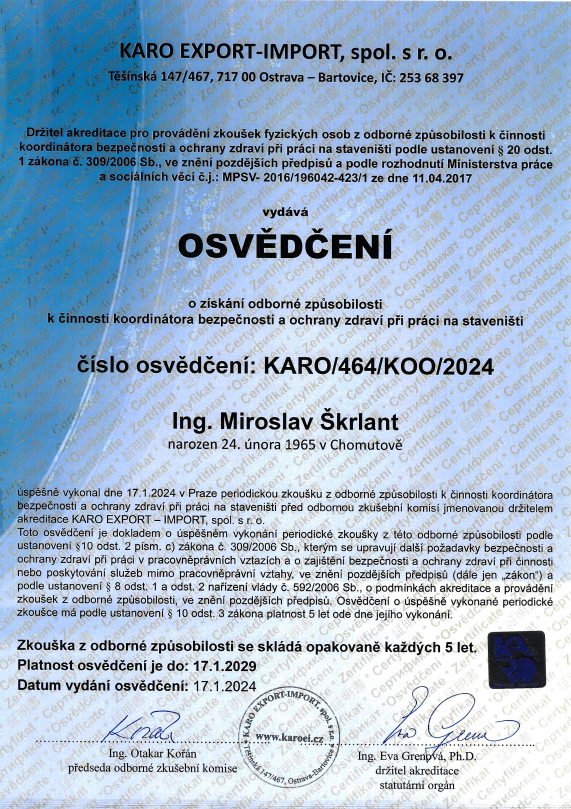 Za příkazceDne 27. 2. 2024RNDr. Vladimír KostkaředitelZa příkazníkaDne 26. 2. 2024Ing. Miroslav Škrlant